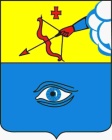 ПОСТАНОВЛЕНИЕ__03.08.2021__                                                                                        № __21/17__ г. ГлазовО внесении изменений в состав Комиссии по подготовке  и проведению Всероссийской переписи населения 2020 года на территории муниципального образования "Город Глазова», утвержденный постановлением Администрации города Глазова от 19.04.2019 № 18/4В связи с кадровыми изменениями, руководствуясь Уставом муниципального образования «Город Глазов»,П О С Т А Н О В Л Я Ю:Внести в состав Комиссии по подготовке и проведению Всероссийской переписи населения 2020 года на территории муниципального образования "Город Глазов», утвержденный постановлением Администрации города Глазова от 19.04.2019 № 18/4 следующие изменения:Исключить из членов Комиссии Леконцеву Татьяну Николаевну, Наговицыну Галину Алексеевну, Хайруллину Людмилу Михайловну.Включить в состав комиссии следующих членов:Зянкина Ольга Евгеньевна – ведущий специалист – эксперт Отдела государственной статистики в городе Воткинске (включая специалистов в городе Глазов) (по согласованию);Казакова Рената Фатхулловна - уполномоченный по переписи населения по городу Глазову (по согласованию).Настоящее постановление вступает в силу с момента подписания и подлежит официальному опубликованию.Контроль за исполнением настоящего постановления возложить на руководителя Аппарата Администрации города Глазова.Администрация муниципального образования «Город Глазов» (Администрация города Глазова) «Глазкар» муниципал кылдытэтлэн Администрациез(Глазкарлэн Администрациез)Глава города ГлазоваС.Н. Коновалов